Name:  ______________________________________________					June 1-7, 2018Sixth Grade Poetry BookUse the checklist below to create a poetry book that showcases all of the poems you have written over the last couple of weeks. The purpose is to put all the poetry you have written together in a way that represents who you are.Your book will include the following poems …Two HAIKUApology PoemColor PoemMe PoemCinquainShape PoemFree Verse (your choice)Illustrate each page with clip art images and/or hand-drawn images that connect to the poetry you have written.Create a cover page for your poetry that includes a title for your “book,” an image, and your name with the date.Use AT LEAST SIX-EIGHT word study words, as well as figurative language.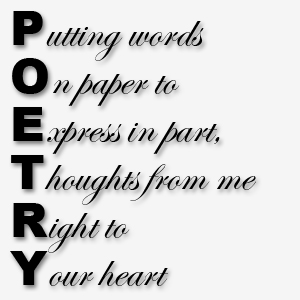 